	The 2nd Annual Arlington Track and Field Classic will take place on Wednesday June 4, 2014 at 3:30 PM at the AHS Track. Please arrive 15-20 minute early. It is a track meet to support the track program at Arlington High School, and to inspire young athletes starting at 3rd grade. There will be concessions, ribbons, and a knowledgeable team of student athletes and adults to aid the children. The track program wishes to spark a love for running that we have been fortunate to find at AHS. Due to great success in 2013, I hope to make 2014 an even greater success. –Julia Wood (Founder).TO REGISTER IN ADVANCE ONLINE: www.arlingtonrec.comFOR ONSITE REGISTRATION: Please complete this form and bring with a check the day of the race.First Name _____________		Last Name _____________                Gender M / F               Grade ___  	School ____________  Parent Name _______________ Phone# ______________Please select up to 4 of the following events. Keep in mind of the age requirements. All events with no parentheses after are open to all ages. ***Heats will be based on age and gender.Track Events							Field Events□ 55m dash (grades 3-5 only)					□ High Jump□ 100m dash (grades 5-8)					□ Long Jump□ 200m dash 							□ Shot put□ 400m dash 							□ Javelin□ 800m run $3 per Event - Total $_____ (enclosed)	Checks made payable to Arlington RecreationI, the undersigned parent/guardian of ____________________ a minor, do hereby consent to my child’s participation in voluntary athletic or recreation programs of the Town of Arlington-Recreation Department.   I also agree to forever release the Town of Arlington, Arlington Recreation, and all their employees, contractual agents and consultants, commission members, volunteers and any and all individuals and organizations assisting or participating in voluntary athletic or recreation programs of the Town of Arlington-Recreation Department (“the Releasee”) from any and all claims, rights of action and causes of action that may have arisen in the past, or may arise in the future, directly or indirectly, from personal injuries to my child or property damage resulting from my child’s participation in the Town of Arlington-Recreation Division’s voluntary athletic or recreation programs.  I also promise to indemnify, defend, and hold harmless the Releasee against any and all legal claims and proceedings of any description that may have been asserted in the past, or may be asserted in the future, directly or indirectly, arising from personal injuries to my child or property damage resulting from my child’s participation in the Town of Arlington-Recreation Division’s voluntary athletic or recreation programs.  I further affirm that I have read this Consent and Release Form and that I understand the contents of this Form.   I understand that my child’s participation in these programs is voluntary and that my child and I are free to choose not to participate in said programs.  By signing this Form, I affirm that I have decided to allow my child to participate in the Town of Arlington-Recreation Department’s athletic and recreation programs with full knowledge that the Releasee will not be liable to anyone for personal injuries and property damage my child or I may suffer in voluntary Arlington Recreation programs.Parent/Guardian's signature: ___________________________ Date: ______________________________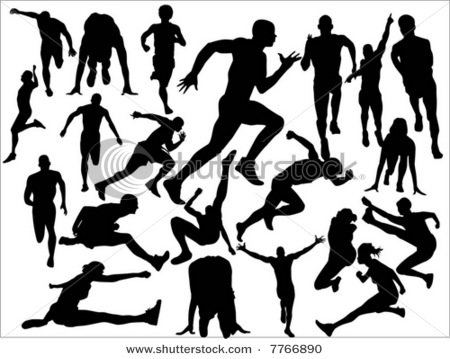 2nd Annual Arlington Track & Field ClassicWednesday June 4, 2014Registration Form